Ирина Николаевна ИгнатоваСанкт – Петербургская детская школа искусств имени М.И. Глинки
г.Санкт-ПетербургПрезентация программы:
"Ранее развитие детей 3-4-х лет на музыкальной основе"Прогностичность программыПотребность в приеме учащихся 3-4-х лет в музыкальные школы, детские школы искусств становится в современных условиях все более востребованной и актуальной.Предлагаемая программа Игнатовой И.Н. "Раннее развитие детей 3-4-х лет “ носит ярко выраженный развивающий характер, где дети этого возраста учатся, играя.	Цель программыЦель программы- раннее приобщение учащихся 3-4-х лет к миру музыки  через мир русских и зарубежных сказок, понятный и близкий детям этого возраста.Программа нацелена на раннюю подготовку - с 3-х лет будущих профессиональных музыкантов и воспитание профессиональных любителей искусства.	Новизна программыНовизна программы “Ранее развитие детей 3-4 -х лет” заключается в комплексном использовании в рамках одного урока различных видов образовательной деятельности, объединенных сквозной тематикой (помесячно) – сказочным сюжетом. При этом, наиболее эффективно решаются как общие развивающие, обучающие, воспитательные, так и специфические задачи музыкального развития.  Теоретические основы программыТеоретической основой программы являются  не только отечественные и зарубежные современные исследования в области психологии, общей и музыкальной педагогики, но и опыт российских, немецких, итальянских, американских, японских и др. преподавателей в области раннего развития детей, а также большой (более 30 лет) практический опыт автора.Инновационный подходНеобычные методы   обучения детей 3-4-х лет:письму;развитию речи;знакомству с цветом; математическим представлениям и т.д.Знакомство  с основами музыкальной грамоты в игровой форме через образы сказочных героев.Креативность, импровизационность проведения урока, развитие творческих способностей учащихся 3-4-х лет.Учет индивидуальных особенностей каждого ребенка и нацеленность на социализацию ученика в группе.Плодотворное сотрудничество в триаде: “преподаватель – ученик – родители”.	Структура урокаСтруктура урока определяется психо-физиологическими особенностями учащихся  3-4 -х лет. Урок состоит из следующих основных составляющих:вводная часть;слушание музыки и знакомство с жизнью и творчеством русских и зарубежных композиторов;пение с элементами сольфеджио;музыкально-ритмические движения;развитие мелкой моторики, в т.ч. через “ритмическую письменность” (термин автора);изучение основ нотной грамоты;знакомство с музыкальными инструментами русского и симфонического оркестра и “элементарное музицирование”;музыкальные игры, в т.ч., музыкально-дидактические;самостоятельная творческая деятельность учащихся. 	Основные методы и приемыВ качестве основных методов программы используются:вербальный метод – рассказ, беседа, чтение;наглядно – изобразительный метод - использование дидактических игрушек, картинок, методических пособий, развивающих игр, просмотр иллюстративных видео материалов, в т.ч., из Интернет-ресурсов;практический метод – игра на детских музыкальных инструментах: ударно-шумовых, духовых, струнных.	Содержание программыПрограмма содержит пояснительную записку, тематический и календарный планы уроков. В списке литературы представлены двадцать три наименования для преподавателей и семнадцать пособий, рекомендованных родителям учащихся. Приложения к программе подробно раскрывают сущность методических положений в практической деятельности преподавателя.Приведенные схемы позволяют творчески расширить или конкретизировать предложенные примеры.Апробация программыДанная программа используется в СПБ ГБОУ ДОД «ДШИ им. М.И. Глинки» с 2003 г. по настоящее время. В 2008г. программа была опубликована в издательстве СПБ Российского государственного педагогического Университета им. А.И.Герцена, затем выдержала 3 переиздания в «Союзе художников» (2008г., 2011г., 2013г.). В настоящее время  является лидером продаж согласно рейтингу издательства «Союз художников».Результативность программыВ результате применения программы учащиеся – выпускники групп детей 3-4-х лет, продолжившие обучение на подготовительном музыкальном отделении для детей 5-6 лет, показали отличные результаты освоения предметов музыкального цикла и высокую мотивацию к обучению. Среди учащихся-выпускников групп детей 3-4-х лет за последние годы отмечается высокий процент неоднократных лауреатов и дипломантов городских, всесоюзных и международных музыкальных конкурсов.ЗаключениеДанная программа соответствует специфике дополнительного образования детей, т.к. решает следующие задачи:стимулирует познавательную деятельность детей 3-4 -х лет;создает развивающую среду общения;развивает нравственно-коммуникативные умения;формирует и развивает творческие способности детей;способствует ранней профориентации музыкально-одаренных детей;создает условя для полноценного эмоционального, интеллектуального и музыкального развития ребенка.Рецензии и отзывы на программуПрограмма одобрена и имеет положительные рецензии и отзывы:ГОУ ДПО  «Санкт-Петербургского учебно-методического центра по образованию Комитета по культуре»;кафедры музыкального воспитания и образования Санкт-Петербургского РГПУ им. А.И. Герцена;кафедры гармонии и методики преподавания музыкально-теоретических дисциплин СПб консерватории им. Н.А. Римского-Корсакова.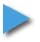 